World Literature – Fall 2013 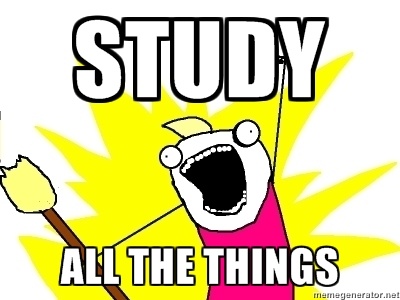 Final Exam Study Guide You must be able to do the following:Reading: Read a piece of informational textDetermine which sentences are most important to the main idea Identify the author’s attitude/point of view/purpose Determine what sentence you might add to better explain/support the main ideaChoose the most effective words for the intended meaning Combine sentences using effective punctuation – i.e. a semi-colon Read a piece of literary text Identify genres (autobiography, memoir, drama, narrative, biography, etc.) Identify figurative language  Identify author’s tone (feeling/emotion of the author, vs. mood) Determine symbolism and deeper meaning Read a poem Decode figurative language to understand author’s meaning (just think about it!)Summarize the message of a poem in one sentence Identify and explain figurative language, specifically metaphors Choose a title that best reflects the theme/message of a poem Writing: Understand the purpose and characteristics of informational writing Identify sentences that most effectively add important information Order paragraphs in the best way (What goes in an introduction paragraph? What are body paragraphs about? Where/when do you conclude?)Understand the purpose and characteristics of argumentative writing Identify persuasive appeals (ethos, pathos, logos) and when to use them Understand the purpose and characteristics of narrative writing Why do we use figurative language in narrative writing? Be able to identify all types of figurative language and the purposes they serve. What techniques do we use to show and manipulate time?  (foreshadowing, flashback) Identify genres (autobiography, memoir, drama, narrative, biography, etc.) Research in Writing Understand the research process – Identifying a topic Preliminary Research – Identifying credible sources Citing your sources – list your citations on a Works Cited page Identify different types of reference materials you can use to research (dictionary, encyclopedia, online resources, etc.) Language: Determine or clarify the meaning of unknown words and phrases Use context cluesUse word parts (prefix + root word + suffix) Use a dictionary Speaking/Listening: What makes an effective oral presentation?  Strong information and knowledge of your topic Strong voice Eye contactAnything else? You must also be able to write about the following:Why study World Literature?  What are the important themes/lessons you can take away from this course?  How might what you learn in World Literature prepare you for life? What does someone need to do to be successful in this class? Be able to give some information about texts/projects/information learned in each unit: Unit 1: Who Am I? Exploring Identity, Culture, and Voice through Literature Unit 2: Teen Angst – Everybody’s Got Problems Unit 3: Perception is Everything – Dystopias Unit 4: From Rags to Riches 